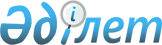 "Түркістан қаласының шалғайдағы елді мекендерінде тұратын балаларды жалпы білім беретін мектептерге тасымалдаудың схемасы мен тәртібін бекіту туралы" Түркістан қаласы әкімдігінің 2015 жылғы 27 қазандағы № 1471 қаулысының күші жойылды деп тану туралыОңтүстік Қазақстан облысы Түркістан қаласы әкімдігінің 2016 жылғы 27 қаңтарда № 29 қаулысы      "Қазақстан Республикасындағы жергілікті мемлекеттік басқару және өзін-өзі басқару туралы" Қазақстан Республикасының 2001 жылғы 23 қаңтардағы Заңының 37 бабының 8-тармағына, "Нормативтік құқықтық актілер туралы" Қазақстан Республикасының 1998 жылғы 24 наурыздағы Заңының 21-1 бабына сәйкес, Түркістан қаласы әкімдігі ҚАУЛЫ ЕТЕДІ:

      1. "Түркістан қаласының шалғайдағы елді мекендерінде тұратын балаларды жалпы білім беретін мектептерге тасымалдаудың схемасы мен тәртібін бекіту туралы" Түркістан қаласы әкімдігінің 2015 жылғы 27 қазандағы № 1471 (Нормативтік құқықтық актілерді мемлекеттік тіркеу тізілімінде № 3414 тіркелген, 2015 жылғы 20 қарашада және 4 желтоқсанда "Түркістан" газетінде жарияланған) қаулысының күші жойылды деп танылсын.

      2. Осы қаулының орындалуын бақылау қала әкімінің орынбасары Ғ.Рысбековке жүктелсін.


					© 2012. Қазақстан Республикасы Әділет министрлігінің «Қазақстан Республикасының Заңнама және құқықтық ақпарат институты» ШЖҚ РМК
				
      Қала әкімі

Ә.Өсербаев
